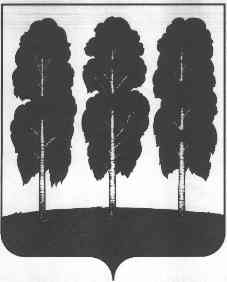 АДМИНИСТРАЦИЯ БЕРЕЗОВСКОГО РАЙОНАХАНТЫ-МАНСИЙСКОГО АВТОНОМНОГО ОКРУГА - ЮГРЫПОСТАНОВЛЕНИЕот  25.12.2018   	    								                     № 1200пгт. БерезовоО внесении изменений в постановление администрации Березовского района от 11 января 2018 года № 16                              «О муниципальной программе «Развитие потребительского рынка в городском поселении Березово на 2018 – 2020 годы»В соответствии со статей 78 Бюджетного кодекса Российской Федерации постановлением администрации Березовского района от 12 октября 2016 года № 775 «Об утверждении Порядка разработки, утверждения и реализации муниципальных программ городского поселения Березово, Порядка проведения  и критериев ежегодной оценки эффективности реализации муниципальной программы городского поселения Березово»:Внести в постановление администрации Березовского района                      от 11 января 2018 года № 16 «О муниципальной программе «Развитие потребительского рынка в городском поселении Березово на 2018 – 2020 годы»          (далее – муниципальная программа) следующие изменения:1.1. В заголовке и по тексту постановления цифру «2020» заменить цифрой «2021»;1.2. В приложении к постановлению:1.2.1. заголовок муниципальной программы  изложить в следующей редакции:«Муниципальная программа«Развитие потребительского рынка в городском поселении Березово на 2018 – 2021 годы (далее – муниципальная программа)»;1.2.2. паспорт муниципальной программы изложить в следующей редакции:«ПАСПОРТмуниципальной программы »;1.2.3. приложение 1 к муниципальной программе изложить в следующей редакции согласно приложению 1 к настоящему постановлению;1.2.4. приложение 2 к муниципальной программе изложить в следующей редакции согласно приложению 2 к настоящему постановлению;1.2.5. в приложении 3 к муниципальной программе:1.2.5.1. раздел 3 изложить в следующей редакции:«3. Условия предоставления поддержки3.1. Сумма субсидии на возмещение части затрат (недополученных доходов) рассчитывается как разница между фактической себестоимостью и ценой реализации хлеба.Компенсации подлежат затраты (убытки) в текущем календарном году, произведенные юридическими лицами, индивидуальными предпринимателями за прошедший квартал (кварталы). Затраты (убытки) произведенные в четвертом квартале текущего календарного года подлежат компенсации в очередном финансовом году.3.2.  Расходы компенсируются в размере не более 700 тыс. рублей на одного Получателя поддержки в год.3.3. В случае, обращения нескольких юридических лиц, индивидуальных предпринимателей с заявлениями о предоставлении субсидии, при условии превышения затрат обратившихся заявителей  над размерами средств, предусмотренных по соответствующему мероприятию муниципальной Программы, субсидии предоставляются в размере пропорционально затратам заявителей.3.4. Юридические лица, индивидуальные предприниматели при предоставлении поддержки соглашаются:1) на обработку персональных данных, в случаях и в форме, установленных Федеральным законом от 27 июля 2006 года № 152-ФЗ  «О персональных данных»;2) на осуществление Главным распорядителем бюджетных средств и органом муниципального финансового контроля  проверок соблюдения Получателями поддержки условий, целей и порядка их предоставления»;3) на предоставление в Уполномоченный орган копий налоговых деклараций по применяемым режимам налогообложения, анкету получателя-поддержки (приложение 6 к настоящему порядку), отчетности предусмотренной соглашением о предоставлении субсидии, настоящим Порядком и документов, необходимых для исполнения соглашения о предоставлении субсидии;4) по запросу Главного распорядителя бюджетных средств предоставлять информацию и документы, необходимые для исполнения соглашения о предоставлении субсидии.3.5. Вся корреспонденция, связанная с исполнением соглашения о предоставлении субсидии, представляется Получателями поддержки на имя главы Березовского района на бумажном носителе. Представление документов может быть осуществлено заявителем лично, нарочным, либо направлено почтовым отправлением. Корреспонденция, направленная посредством факсимильной связи либо электронной почты в адрес Уполномоченного органа или Комитета, не рассматривается и регистрации не подлежит.»; 1.2.5.2. Раздел 8 изложить в следующей редакции:«8. Порядок возврата субсидии в случае нарушения условий, установленных при их предоставлении8.1. Ответственность за достоверность сведений в представляемых документах на получение субсидии несут заявители в соответствии с законодательством.8.2. Сумма перечисленной субсидии возвращается Получателем поддержки в бюджет городского поселения Березово при наличии хотя бы одного из обстоятельств:1) в случае нарушения Получателем поддержки условий, установленных при их предоставлении выявленного по фактам проверок, проведенных Главным распорядителем бюджетных средств и органом муниципального финансового контроля:- не использования Получателем поддержки остатков субсидий  в отчетном финансовом году в случаях, предусмотренных Соглашением;- отказ Получателя поддержки на осуществление Главным распорядителем бюджетных средств  и органом муниципального финансового контроля проверок соблюдения Получателем поддержки  условий, целей и порядка предоставления субсидии.8.3. В случае если в отношении Получателя поддержки выявлены обстоятельства, указанные в пункте 8.2 настоящего Порядка, Комиссия принимает решение о возврате субсидии.В течение 15 (пятнадцати) календарных дней с момента выявления администрацией Березовского района обстоятельств, предусмотренных пунктом 8.2 настоящего Порядка, администрация Березовского района направляет в адрес Получателя поддержки письменное требование о возврате суммы субсидии.Требование о возврате суммы субсидии должно содержать обязательные сведения:- о коде бюджетной классификации Российской Федерации, по которому должен быть осуществлен возврат субсидий;- реквизиты счета для перечисления денежных средств; - размер субсидии подлежащей возврату в бюджет городского поселения Березово;- сроки возврата субсидии.Требование направляется любым доступным способом, обеспечивающим подтверждение получения такого требования, в том числе заказным письмом по адресу указанному в Соглашении, либо посредством факсимильной связи, либо по адресу электронной почты, либо с использованием иных средств связи и доставки, обеспечивающих получение Получателем поддержки подтверждения о его вручении.8.5. Перечисленная субсидия подлежит возврату в полном объеме в бюджет городского поселения Березово течение 20 (двадцати) календарных дней с момента получения требования о возврате субсидии.Получатель поддержки обязан в указанные сроки перечислить сумму средств в бюджет городского поседения Березово. При этом Получатель поддержки письменно уведомляет администрацию Березовского района о возврате суммы субсидии, приложив копию платежного поручения.В случае невыполнения требования о возврате суммы субсидии, взыскание средств субсидии осуществляется в судебном порядке в соответствии с законодательством Российской Федерации. 8.8.  Главный распорядитель бюджетных средств и орган муниципального финансового контроля в обязательном порядке производит проверку соблюдения условий, целей и порядка предоставления субсидий Получателями поддержки.».2. Опубликовать настоящее постановление в газете «Жизнь Югры» и разместить на официальных веб-сайтах органов местного самоуправления Березовского района и городского поселения Березово.3. Настоящее постановление вступает в силу после его официального опубликования.Глава района                                                                                                      В.И. ФоминПриложение 1 к постановлению администрации Березовского района от 25.12.2018 № 1200Целевые показатели и (или) индикаторы муниципальной программы (*) – базовый показатель 2016 годаПриложение 2 к постановлению администрации Березовского района от 25.12.2018 № 1200Перечень основных мероприятий муниципальной программыНаименование муниципальной программыРазвитие потребительского рынка в городском поселении Березово  на 2018 – 2021 годыОтветственный исполнитель муниципальной программы Комитет по экономической политике администрации Березовского районаСоисполнители муниципальной программыОтдел архитектуры и градостроительства администрации Березовского районаЦели  муниципальной программыСоздание условий для обеспечения жителей городского поселения Березово  услугами общественного питания, торговли и бытового обслуживания Задачи муниципальной программыОбеспечение экономической и территориальной доступности товаров и услуг для населения городского поселения БерезовоСроки реализации  муниципальной программы2018 – 2021 годыПеречень подпрограмм  нетФинансовое обеспечение, в том числе с распределением средств по источникам финансирования, по годам реализации муниципальной программыОбщий объем финансирования муниципальной программы в 2018 – 2021 годах составит 2 550,0 тыс. рублей, в том числе:2018 год – 450,0 тыс. рублей;2019 год – 700,0 тыс. рублей;2020 год – 700,0 тыс. рублей;2021 год – 700,0 тыс. рублей,из них объем финансирования из бюджета городского поселения Березово в 2018–2021 годах составит 2 550,0 тыс. рублей, в том числе:2018 год – 450,0 тыс. рублей;2019 год – 700,0 тыс. рублей;2020 год – 700,0 тыс. рублей;2021 год – 700,0 тыс. рублей.Целевые показатели муниципальной программы (показатели социально-экономической эффективности)Количество юридических лиц, индивидуальных предпринимателей осуществляющих деятельность в сфере хлебопечения в сельских населенных пунктах городского поселения Березово получивших финансовую поддержку, не менее 1 единицы.Обеспеченность населения гп. Березово площадью торговых объектов местного значения, до 61единицы.3. Доля мест в Схеме размещения нестационарных торговых объектов, предоставленных субъектам малого и среднего предпринимательства, не менее 100%. № п/пНаименование целевых показателей и (или) индикаторов муниципальной программы Базовоезначение целевого показателя и (или) индикатора на начало реализации муниципальной программы*Значения целевого показателя и (или) индикатора по годамЗначения целевого показателя и (или) индикатора по годамЗначения целевого показателя и (или) индикатора по годамЗначения целевого показателя и (или) индикатора по годамЗначение целевого показателя и (или) индикатора на момент окончания  действия муниципальной программы № п/пНаименование целевых показателей и (или) индикаторов муниципальной программы Базовоезначение целевого показателя и (или) индикатора на начало реализации муниципальной программы*2018 год2019 год2020 год2021 годЗначение целевого показателя и (или) индикатора на момент окончания  действия муниципальной программы1234567811Количество юридических лиц, индивидуальных предпринимателей осуществляющих деятельность в сфере хлебопечения в сельских населенных пунктах городского поселения Березово получивших финансовую поддержку, единиц 011111 2Обеспеченность населения гп. Березово площадью торговых объектов местного значения, единиц5859 60 6161613Доля мест в Схеме размещения нестационарных торговых объектов, предоставленных субъектам малого и среднего предпринимательства, %100100100100100100№№/№Основное мероприятие муниципальной программы (связь мероприятий с показателями муниципальной программы)Ответственный исполнитель (соисполнитель)Источники финансированияФинансовые затраты нареализацию (тыс. рублей)Финансовые затраты нареализацию (тыс. рублей)Финансовые затраты нареализацию (тыс. рублей)Финансовые затраты нареализацию (тыс. рублей)Финансовые затраты нареализацию (тыс. рублей)№№/№Основное мероприятие муниципальной программы (связь мероприятий с показателями муниципальной программы)Ответственный исполнитель (соисполнитель)Источники финансированиявсегов том числе:в том числе:в том числе:в том числе:№№/№Основное мероприятие муниципальной программы (связь мероприятий с показателями муниципальной программы)Ответственный исполнитель (соисполнитель)Источники финансированиявсего2018 год2019 год2020 год2021 год1123456789Цель: Создание условий для обеспечения жителей городского поселения Березово  услугами общественного питания, торговли и бытового обслуживанияЦель: Создание условий для обеспечения жителей городского поселения Березово  услугами общественного питания, торговли и бытового обслуживанияЦель: Создание условий для обеспечения жителей городского поселения Березово  услугами общественного питания, торговли и бытового обслуживанияЦель: Создание условий для обеспечения жителей городского поселения Березово  услугами общественного питания, торговли и бытового обслуживанияЦель: Создание условий для обеспечения жителей городского поселения Березово  услугами общественного питания, торговли и бытового обслуживанияЦель: Создание условий для обеспечения жителей городского поселения Березово  услугами общественного питания, торговли и бытового обслуживанияЦель: Создание условий для обеспечения жителей городского поселения Березово  услугами общественного питания, торговли и бытового обслуживанияЦель: Создание условий для обеспечения жителей городского поселения Березово  услугами общественного питания, торговли и бытового обслуживанияЗадача: Обеспечение экономической и территориальной доступности товаров для населения городского поселения БерезовоЗадача: Обеспечение экономической и территориальной доступности товаров для населения городского поселения БерезовоЗадача: Обеспечение экономической и территориальной доступности товаров для населения городского поселения БерезовоЗадача: Обеспечение экономической и территориальной доступности товаров для населения городского поселения БерезовоЗадача: Обеспечение экономической и территориальной доступности товаров для населения городского поселения БерезовоЗадача: Обеспечение экономической и территориальной доступности товаров для населения городского поселения БерезовоЗадача: Обеспечение экономической и территориальной доступности товаров для населения городского поселения БерезовоЗадача: Обеспечение экономической и территориальной доступности товаров для населения городского поселения Березово11.1.Создание условий для формирования инфраструктуры потребительского рынка(2,3)Администрация Березовского района (комитет по экономической политике администрации Березовского района;отдел архитектуры и градостроительства администрации Березовского района)Без финансирования---------11.1.Создание условий для формирования инфраструктуры потребительского рынка(2,3)Администрация Березовского района (комитет по экономической политике администрации Березовского района;отдел архитектуры и градостроительства администрации Березовского района)Без финансирования-----1.2.Оказание финансовой поддержки юридическим лицам, индивидуальным предпринимателям, осуществляющим деятельность в  сфере хлебопечения в сельских населенных пунктах городского поселения Березово (1)Администрация Березовского района (комитет по экономической политике администрации Березовского района)                   Всего2550,0450,0700,0700,0700,01.2.Оказание финансовой поддержки юридическим лицам, индивидуальным предпринимателям, осуществляющим деятельность в  сфере хлебопечения в сельских населенных пунктах городского поселения Березово (1)Администрация Березовского района (комитет по экономической политике администрации Березовского района)Бюджет городского поселения Березово2550,0450,0700,0700,0700,0Итого по задаче 1Итого по задаче 1Итого по задаче 1Всего2550,0450,0700,0700,0700,0Итого по задаче 1Итого по задаче 1Итого по задаче 1Бюджет городского поселения Березово2550,0450,0700,0700,0700,0Всего по муниципальной программеВсего по муниципальной программеВсего по муниципальной программеВсего2550,0450,0700,0700,0700,0Всего по муниципальной программеВсего по муниципальной программеВсего по муниципальной программеБюджет городского поселения Березово2550,0450,0700,0700,0700,0